Midterm ReflectionYou may complete the midterm reflection and essay revision to redeem up to half of the points that you lost on the midterm exam. If you choose to complete one or both, you must submit this completed reflection worksheet by the beginning of the class period one week from the date of the exam. This is a firm deadline: even if you are not attending class this day because of a scheduled conference, you are still responsible for submitting your reflection on-time. Late work will not be accepted.PurposeSkillsIn order to increase your awareness of your use of reading and study strategies to prepare for exams—and your metacognitive reflection skills, you may answer the following questions about each item you answered incorrectly from the midterm exam.  The purpose of this assignment is to encourage you to reflect on the effectiveness of your reading and study strategies and to make plans for modifying your strategy use in preparation for future exams.Demonstrate growth in metacognitive and self-regulatory processes related to active reading strategies, Apply active reading strategiesApply reading comprehension strategies across multimodal, multidisciplinary textsKnowledgeCompleting this assignment will help familiarize you with the following knowledge from college reading and writing:Applying global reading strategiesApplying problem-solving strategiesApplying support reading strategiesReflecting upon your reading strategy use in collegeTasksIntroRespond  to the following questions. Use complete, well-edited sentences.What was your grade on the exam?Did this grade surprise you? Why or why not?For which items did you not receive full credit?Body ParagraphsFor each item that you answered incorrectly, respond to the following questions (NOTE: in order to revise your essay exam, you will complete a separate process detailed below). Your response should be complete sentences with a clear topic sentence that organizes the response and identifies the item you are reflecting upon. You may reflect upon as many items as you choose.Why was your answer incorrect?What in your reading or study strategy application led you to incorrectly answer the question?What change will you make to your reading or study strategy use to avoid making a similar mistake on future exams? (Identify a specific reading or study strategy that you can use to avoid this mistake in future exams)If you choose to rewrite the essay, copy and paste your original essay in your reflection document. Then use the track changes function in order to note your essay revisions. You may earn back up to half the points you lost by rewriting your essay to fully and completely answer the essay prompt.Turning on Track Changes: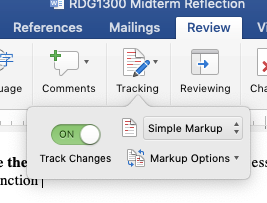 Midterm ReflectionEssay Revision